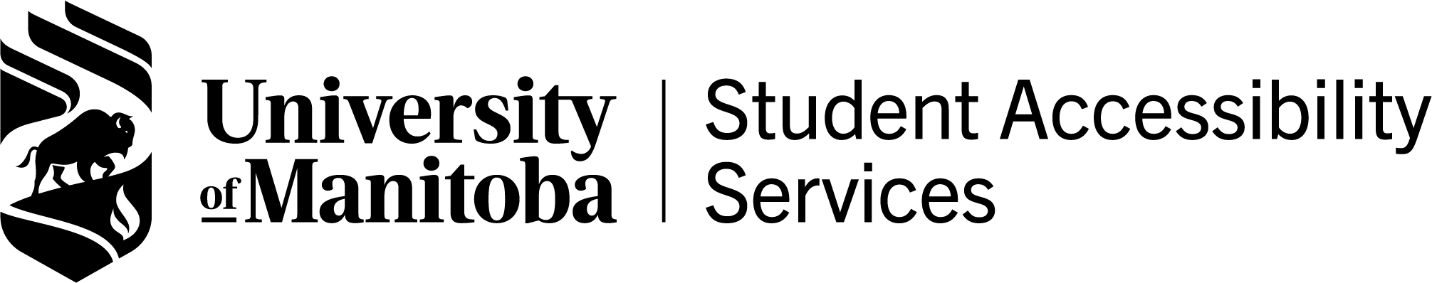 Disability Assessment FormINFORMATION for STUDENTS Student Accessibility Services (SAS) uses this form to verify that a student has a disability and to understand the impact(s) of the disability on the student’s academic functioning. This form must be based on a current, thorough assessment and completed by a registered health professional qualified to diagnose the condition (family physician, medical specialist, clinical psychologist, etc.). The provision of supplementary documentation from other service providers (e.g., health or educational) is also welcome. Do not use this form for a Learning Disability (LD) diagnosis. For LD, a valid and recent psycho-educational assessment, completed by a registered psychologist, must be provided. Notice Regarding Collection, Use, and Disclosure of Personal Health Information by the UniversityYour personal health information is being collected under the authority of The University of Manitoba Act. The information you provide will be used by the University to verify disability and to understand the impact(s) of the disability on your academic functioning, and for communication. Your personal health information will not be used or disclosed for other purposes, unless permitted by The Personal Health Information Act (PHIA). If you have any questions about the collection of your personal health information, contact the Access & Privacy Office (tel. 204-474-9462), 233 Elizabeth Dafoe Library, University of Manitoba, Winnipeg, MB, R3T 2N2.INFORMATION for REGISTERED HEALTH PROFESSIONALS The University of Manitoba has designated Student Accessibility Services (SAS) to facilitate the implementation of accommodations for students with documented disabilities.  To determine these accommodations and supports, SAS must verify that a student has a disability and understand the impact(s) of the student’s disability on their academic functioning.All relevant sections must be completed carefully and objectively to ensure accurate assessment of the student’s disability-related needs, which may include access to support services, and government and school bursaries while attending university. Students will be referred to other supports on campus if no disability is present.  For SAS office use only – date received (day/month/year): ________/_________/_______STUDENT INFORMATIONName*: _____________________________________________________________________________Student Number*: _____________________________________________________________________Email*: __________________________________ Phone Number*: ______________________________*required fieldsHistory:How long have you provided service to this student? __________________________________________Date of most recent clinical assessment: ____________________________________________________Will you continue to provide service to the student while they attend university?   Yes     NoConfirmation of Disability:Indicate the appropriate statement for this student in the current academic setting:Permanent disability with on-going (chronic or episodic) symptoms that will significantly impact the student over the course of their academic career  Temporary disability with anticipated duration (day/month/year):From ________/_________/_______ to ________/_________/_______Unknown status. Indicate reasonable duration for which they should be accommodated (day/month/year): From ________/_________/_______ to ________/_________/_______Diagnosis*: ___________________________________________________________________________      ____________________________________________________________________________*In cases of mental health disability, a student’s specific diagnosis is not required to receive accommodations from SAS. However, full details of the impact(s) of the disability on the student’s academic functioning must be included.  If the student consents to, or requests that you provide a diagnosis statement, this information is kept confidential in accordance with The Personal Health Information Act (PHIA).MedicationMedication(s) and/or treatment(s) that impact academic functioning? Yes 	    No 		 If Yes, describe impact(s): _____________________________________________________________________________________ __________________________________________________________________________________________________________________________________________________________________________ Select applicable functional limitations and rate the severity of specific impacts on academic functioning. Sensory DisabilitiesIf applicable, please list or attach any vison and/or hearing impairment scores which impact academics. a) Visual acuity loss (best corrected), left eye, right eye, bilateral._____________________________________________________________________________________ b) Hearing loss (best corrected), left ear, right ear, bilateral. For hearing impairment, can include most recent audiogram. _____________________________________________________________________________________ Use this space to provide any further rationale to explain/list the student’s functional limitation(s) related to academic performance and/or to provide any further information: _____________________________________________________________________________________ _____________________________________________________________________________________ _____________________________________________________________________________________Sample Accommodations ListThis is not an exhaustive list of accommodations at the University of Manitoba.  This list is provided to assist you in understanding some of the more common accommodations that the University can provide.	ClassroomAlternate seating/standing arrangements in the classroom American Sign Language – English interpreterAssistive technology to be assessed by the Assistive TechnologistMay require extra time to complete assignments within the 13 week termNote taking (classmates volunteer and provide notes anonymously)Reduced course load (40%) while still maintaining full-time student statusTranscriptionist for a live typed transcript of each class ExamsAlternate space for exams Ergonomic chair for examsExtended exam time such as: 25%   50%   75%   100% (maximum)Maximum one final exam per dayUse of a computer for examsAccommodation RecommendationsIndicate specific recommendations for academic and/or placement accommodations and/or equipment/software. Recommendations must include a rationale as it relates to the impact(s) on the student’s academic functioning as listed above. _________________________________________________________________________________________________________________________________________________________________________________________________________________________________________________________________________________________________________________________________________________________________________________________________________________________________________Registered Health Professional Name: ________________________________________________________________ Professional designation: _________________________________________________License/registration#: ____________________________________________________ Signature: _____________________________________________________________ Date (dd/mm/yyyy): ________/_________/_______ Facility name: __________________________________________________________ Facility address: ________________________________________________________ Office stamp: (Business card or copy of letterhead also accepted)Thank you for completing this form with accuracy and careful consideration. The information will facilitate the supports requested by the student while at The University of Manitoba. Note: The student is responsible for costs associated with completing this form.Nature of DisabilityPrimary (check one)Secondary(check all that apply)Acquired Brain InjuryAutism SpectrumADHD/ ADDHearing ImpairmentMedical/Chronic illnessMental HealthMobility/PhysicalVisual ImpairmentOtherFunctional LimitationNo ImpactMild ImpactModerate ImpactSevere ImpactUncertainAcademic TasksListeningSpeakingTypingWritingCognitiveConcentration/AttentionExecutive functioning (planning, organizing, problem solving, sequencing, time management)Information ProcessingLong-term memory (recall/retrieve stored information)Short-term memory (information stored for about 30 seconds)Difficulties withAttending classes regularlyFatigueManaging a full course loadManaging stressMoodSocial interactionsSpeechPhysical Activity IntoleranceGross motor: Lifting over 5 lbsReaching above shouldersBendingFine motor/manual dexterityMobility: Climbing (stairs)WalkingSitting for sustained periodsStanding for sustained periodsOther: